SLOWER IS SAFERThe faster we drive, the greater our risk of crashing,and the harder we hit if we crash.A crash at 30mph has twice the energy and destructive potential of a crash at 20mph.SHORTER STOPPING DISTANCESThe faster a vehicle is travelling,the longer it takes to stop. At higher speeds, a driver has less time to react and stop in time in an emergency.LIMITS NOT TARGETSThe speed limit is the top speed for any particular road, but it is often safer to travel at much lower speeds, especially in places where people walk and cycle.VEHICLEROAD DESIGNTraffic lights, roundabouts, speed bumps and rumble strips help slow traffic down.Why do we need safe speeds?Safe speeds reduce the risk of road death and injury and enable more people to make safe and healthy journeys on foot and by bikeTECHNOLOGYIntelligent speed assistance (ISA) helps drivers keep within speed limits.Speed is a factor in many crashes and effective speed management is a crucial part of the safe systems approach to road safety – a shared approach to prevent death and serious injury from road crashes.SPEEDING DRIVERS SHOULD EXPECT TO BE CAUGHTWe need comprehensive speedenforcement and investment in roads policing to catch speeding drivers and deter people from speeding.RURAL ROADS ARE NOT RACETRACKSNarrow, bendy roadsoften lack pavements or cycle paths and are unsuited to high speeds.HAPPY, HEALTHY COMMUNITIESWhere traffic is slow,more people choose to walk or cycle. 20mph is an appropriate maximum speed in places where people live.Safe speeds save livesWe might say it’s ok to speed because everyone else is doing it. But if we all drive too fast, we collectively increase the risk of crashes on our roads, and weincrease the risk of someone that we love being involved in a crash.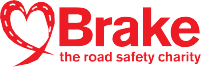 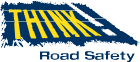 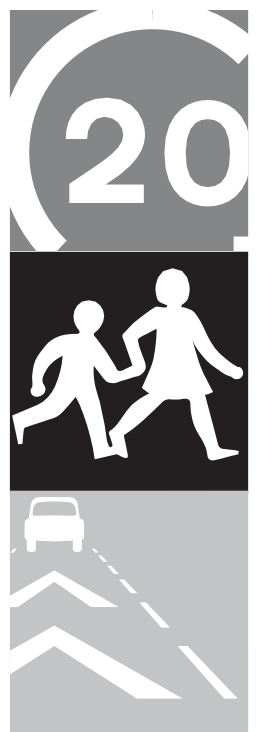 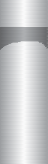 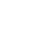 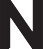 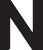 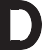 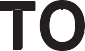 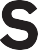 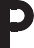 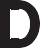 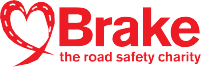 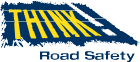 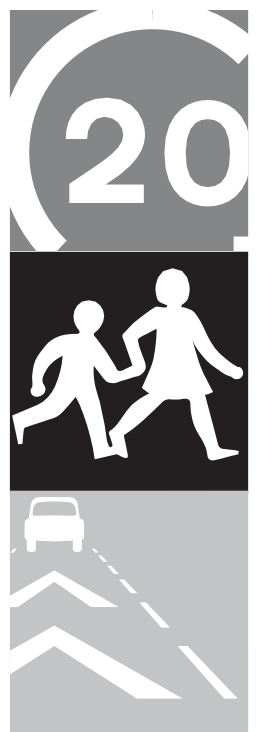 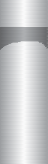 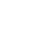 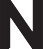 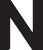 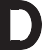 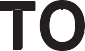 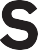 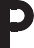 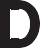 Coordinated by	Sponsored by	Supporting	#RoadSafetyWeek   	@brakecharity brake.org.uk© Brake 2020